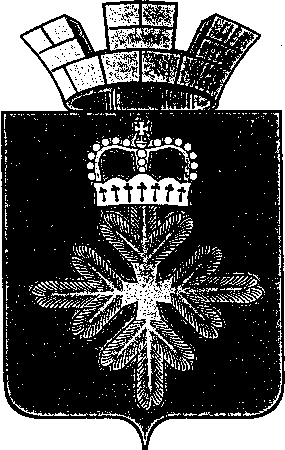 ПОСТАНОВЛЕНИЕАДМИНИСТРАЦИИ ГОРОДСКОГО ОКРУГА ПЕЛЫМО проведении муниципального конкурса рисунков «Спасибо, доктор!» в рамках мероприятий по проведению в 2021 году Года медицинского работникаВо исполнение постановления администрации городского округа Пелым от 20.02.2021 № 50 «Об утверждении плана мероприятий по проведению в 2021 году Года медицинского работника», с целью формирования у детей и подростков положительного имиджа медицинского работника, администрация городского округа ПелымПОСТАНОВЛЯЕТ:1. Провести муниципальный конкурс рисунков «Спасибо, доктор!» в рамках мероприятий по проведению в 2021 году Года медицинского работника с 26 апреля по 14 мая 2021 года (далее - муниципальный конкурс рисунков «Спасибо, доктор!»).2. Утвердить положение о проведении муниципального конкурса рисунков «Спасибо доктор!» (прилагается).3. Ответственность за проведение муниципального конкурса рисунков «Спасибо, доктор!» возложить на специалиста 1 категории (по культуре, спорту и по делам молодежи) администрации городского округа Пелым А.Я. Миллер.4. Руководителям образовательных учреждений (Т.А. Смирнова, Л.А. Полывода, Е.М. Шашмурина, Н.П. Фомина) организовать участие детей и подростков в муниципальном конкурсе рисунков «Спасибо, доктор!».5. Настоящее постановление опубликовать в информационной газете «Пелымский вестник» и разместить на официальном сайте городского округа Пелым в сети «Интернет».6. Контроль за исполнением настоящего постановления возложить на заместителя главы администрации городского округа Пелым А.А. Пелевину.Глава городского округа Пелым                                                              Ш.Т. АлиевПОЛОЖЕНИЕ о проведении муниципального конкурса рисунков «Спасибо, доктор!»Цели и задачи муниципального конкурса	Основной целью является формирование у детей и подростков положительного имиджа медицинского работника.	Задачи:повышение интереса детей и молодежи к познавательной, творческой, интеллектуальной деятельности;развитие культуры, эстетического вкуса и художественного мастерства подрастающего поколения;пробуждение у детей интереса к профессии врача, медицинской сестры, фельдшера, формирование устойчивых семейных традиций и медицинских династий;реализация творческих способностей.Руководство подготовкой и проведением конкурсаОбщее руководство подготовкой и проведением конкурса осуществляет отдел образования, культуры, спорта и по делам молодежи администрации городского округа Пелым (А.Я. Миллер)Общее положение	Участниками конкурса являются дети и подростки городского округа Пелым. Конкурс проводится по трем возрастным группам:- 1 группа (младшая) – до 7 лет;- 2 группа (средняя) – 8-12 лет;- 3 группа (старшая) – 13-17 лет.Конкурс проводится по следующим номинациям:- «Мечтаю стать врачом» - фантазия о том, как я стану врачом, когда вырасту. - Детский доктор «НЕБОЛИТ» - нарисуй своего доктора;- «Медицинская семья» - нарисуй семейную династию.Порядок проведения конкурса1. Конкурс проводится в 2 этапа: - 1 этап заочный – сроки проведения ─ с 26 апреля по 14 мая 2021 года. Для участия в акции в оргкомитет до 14 мая 2021 года необходимо представить работы, в отдел ОКСиДМ администрации (каб. 12).- 2 этап подведение итогов. Сроки с 17 по 21 мая 2021 года. Критерии оценки и результаты конкурса	Состав жюри формируется из представителей муниципальных учреждений городского округа Пелым.	Призеры определяются на основе оценки поданных работ независимым жюри: общая оценка выводится суммированием индивидуальных решений члена жюри, с учетом совокупности следующих критериев и параметров.	Конкурсная комиссия оценивает работы по 10-ти бальной шкале.- соответствие и глубина раскрытия темы 1-2- балла.	- оригинальность, эстетичность выполнения 1-2 балла;	- творческий характер работы 1-2 балла;	- качество выполнения работы 1-2 балла;	- соответствие оформления работы требованиям Положения о конкурсе 1-2 балла.Требования к конкурсным работам	1. Рисунок должен быть выполнен без помощи родителей или педагога.2. Подписан с обратной стороны:	1) Фамилия и имя автора работы.	2) Возраст автора работы (полных лет).	3) Название номинации.	3. Рисунки могут быть выполнены на любом материале (ватман, картон и т.д.) и исполнен в любой технике рисования (масло, акварель, тушь, цветные карандаши, мелки и т.д.) в формате А4.4. Один участник может принять участие в конкурсе во всех номинациях.Итоги и награждение	Подведение итогов конкурса оформляются протоколом жюри конкурса.	Участники, занявшие 1-3 места в каждой возрастной группе награждаются дипломом. Остальные участники получают сертификат за участие. 	Педагоги, подготовившие детей к конкурсу, получают благодарственное письмо.от 22.04.2021 № 126п. ПелымУТВЕРЖДЕНО:постановлением администрации городского округа Пелымот 22.04.2021 № 126